PENERAPAN TERAPI INHALASI UAP AIR HANGAT DENGAN MINYAK KAYUPUTIH PADA ANAK PENDERITA ASMA DI WILAYAH KERJA PUSKESMAS PUTRI AYU KOTA JAMBIPROPOSAL KARYA TULIS ILMIAH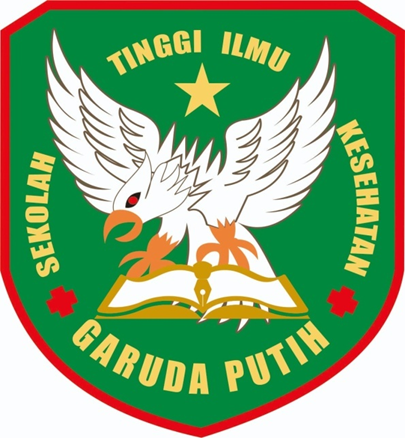 DISUSUN OLEH:AMRAN HIDAYAT 2020.21.1574PROGRAM STUDI D – III KEPERAWATAN SEKOLAH TINGGI ILMU KESEHATAN GARUDA PUTIH JAMBITAHUN 2022